Your recent request for information is replicated below, together with our response.Please accept our apologies for the delay in responding. Following the Metropolitan Police's discussion of the number of officers it cannot deploy in the normal way because of restrictions placed on them, we are seeking the same figures from other forces.Do you have a figure for the number of officers on restricted duties, and if so is there a breakdown of why e.g. misconduct investigation, criminal investigation, sickness etc?As at 02 February 2023, Police Scotland had 108 police officers subject to restricted duties.  78 of those are pending consideration of a criminal matter and 30 as a result of a conduct matter.The process for officers on modified as opposed to restricted duties for reasons of ill health/ sickness are managed under a different process.If you require any further assistance please contact us quoting the reference above.You can request a review of this response within the next 40 working days by email or by letter (Information Management - FOI, Police Scotland, Clyde Gateway, 2 French Street, Dalmarnock, G40 4EH).  Requests must include the reason for your dissatisfaction.If you remain dissatisfied following our review response, you can appeal to the Office of the Scottish Information Commissioner (OSIC) within 6 months - online, by email or by letter (OSIC, Kinburn Castle, Doubledykes Road, St Andrews, KY16 9DS).Following an OSIC appeal, you can appeal to the Court of Session on a point of law only. This response will be added to our Disclosure Log in seven days' time.Every effort has been taken to ensure our response is as accessible as possible. If you require this response to be provided in an alternative format, please let us know. 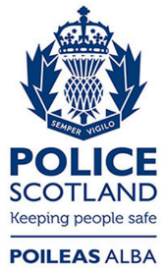 Freedom of Information ResponseOur reference:  FOI 23-0201Responded to:  27th February 2023